Colorado Department of Military & Veterans AffairsProcurement Card Program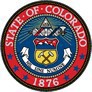 COMMERCIAL CARD APPLICATION FORM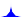 SECTION I INSTRUCTIONSCardholder completes Section IV and signs in Section VI.Supervisor completes Section III.Approving Official completes Sections V and Section VII. Also verify default CORE Code (14).Program Administrator completes Reporting Hierarchy of Section II and reviews all sections before submission to US Bank.Copies should be maintained in the Cardholder and Program Administrator’s files.SECTION II – to be completed by Program Administrator (PA)Reporting Hierarchy:	7129	 20022		 50025		 		 		 		 	 SECTION III – to be completed by Supervisor (1)Supervisor (print name)	(2) signature:Phone office / cell 		Unit Address 	 SECTION IV – to be completed by Cardholder (Please Print – Name and Organizational Unit to appear on card )(3)	*First Name of Cardholder	*Middle Initial (optional)	*Last Name (maximum 25 characters)(4)	(	)	-*Organizational Unit (maximum 24 characters – e.g., CFMO-)	*Office Phone(5)	(	)	-Work Mailing Address Line 1 (maximum 36 characters)	Cell Number(6)	Work Mailing Address Line 2 - Building and Floor (maximum 36 characters)(7)	USA*City	*State	*Zip Code	Country(8) 000-00-	Last 4 Numbers of Employee ID# (used for US Bank verification)(9)	(10)	/	/E-mail Address	Date of Birth (mm/dd/yy) SECTION V– to be completed by Approving Official (11)Approver’s Printed Name 	(12) Reallocator’s Name (if different) 	(13) Federal Budget Officer 	AUTHORIZATION PARAMETERS(14) CORE Accounting Code – A complete coding string is required. (#) the required number of charactersFUND: ________     DEPARTMENT: ________     UNIT: ________     APPR UNIT: _______________OBJECT: ________     LOCATION: ________     ACTIVITY: ________    PROGRAM: ________ COMMODITY: ________ SECTION VI	(17) CARDHOLDER SIGNATURE I, the cardholder, represent and warrant that all information on this application is true and correct, and my use of the card to be sent to me shall constitute my agreement with the terms, conditions and procedures per the statutes and rules of the State of Colorado. I understand that it is my responsibility to notify US Bank at 1-800-344-5696 and the DMVA Program Administrator immediately if my card is lost or stolen.*Cardholder Signature	Date  	 SECTION VII	(18) APPROVING OFFICIAL SIGNATURE AND CONTACT INFORMATIONApproving Official Signature	Date  	Approving Official’s Business Phone Number (	)	-	email 	